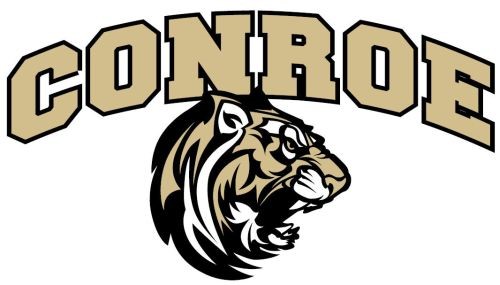 2023 VOLLEYBALL CAMPMay 31st and June 1st 9:00 AM- 12:00 PMIncoming 3rd-9th gradeLocation: Conroe High Main Campus & 9th grade campusRegistration link below- deadline May 30th https://forms.gle/qKtCMnBUiF2gGZ6DAPayment link belowhttps://conroeisd.schoolcashonline.com/Fee/Details/40719/195/False/TrueCamp Questions ????Email Coach Mac- kmccardell@conroeisd.net Payments accepted online or cash at the door**** Only pre-paid registration will guarantee requested t-shirt size. Please enter the students name not the parents when registering and paying ****